推荐酒店会议期间，为方便大家合力安排出行，会务组不对住宿做统一安排，请自行选择周边满意的酒店。根据本次会议周边的酒店及交通情况，会务组提供以下酒店供您参考。请尽早办理预订，以免给您参会带来不必要的麻烦。推荐酒店：山东大厦、南郊宾馆（扫描图片中小程序进行客房预订）。预订会议驻地酒店房间享受大会合作协议价格（门市价980-1020元/间含早，协议价480-600元/间含早）；房量有限请从速预定，咨询电话：山东大厦：0531-85198198；南郊宾馆：0531-85188982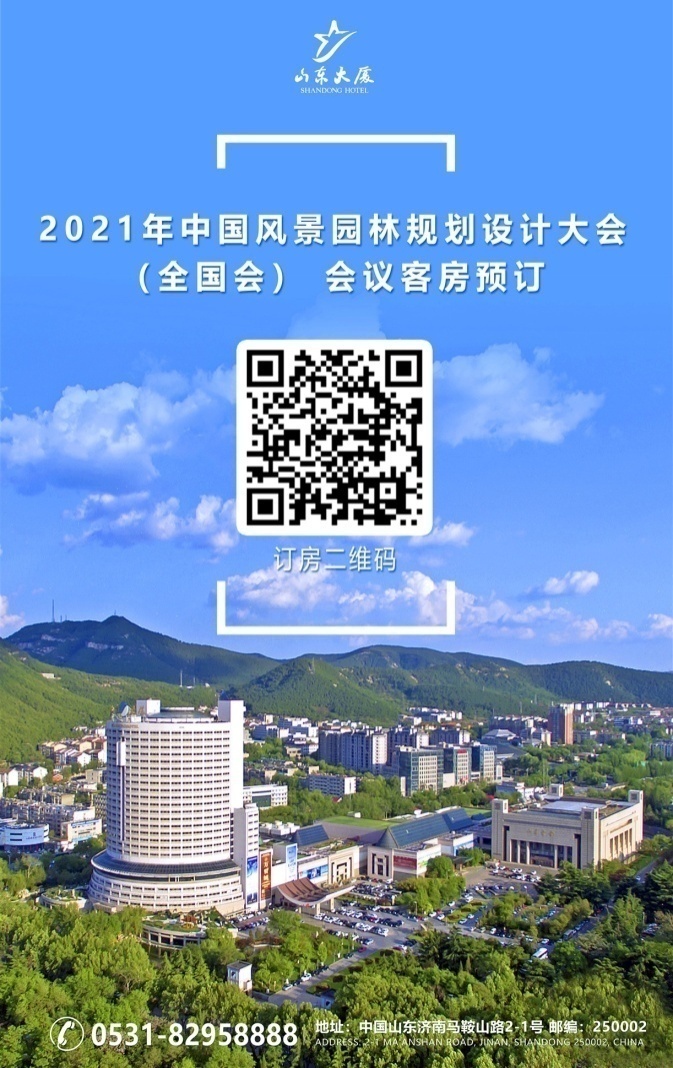 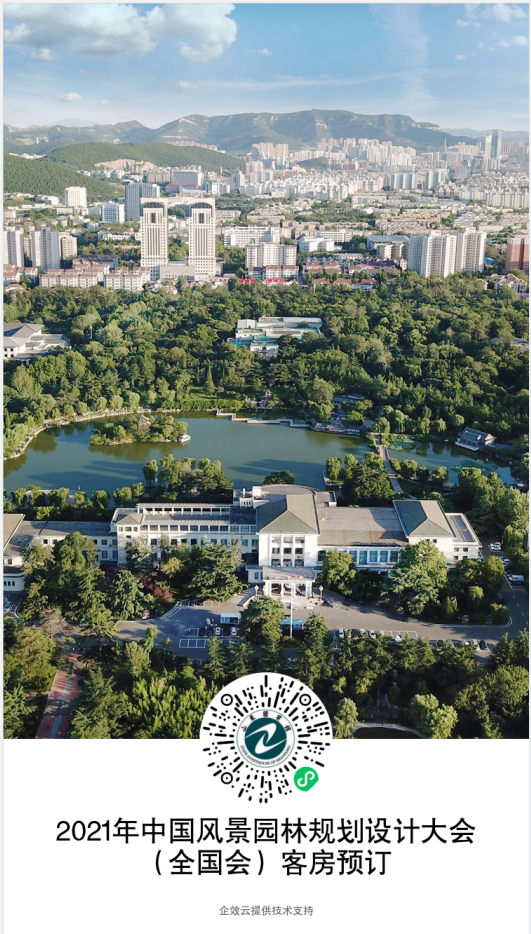 